IVAN NOVAČKI: VJETRIĆ  LJUBIČICU  LJULJAU ljuljački  Od zelenog lišća        Blagi vjetrić                    Ljubičastu                             Ljubičicu                                      Ljulja                                             Ljulja…Odgovori na pitanja. Od čega je napravljena ljuljačka? 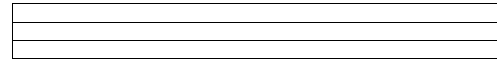 Što radi vjetrić? Riješi križaljku. RJEŠENJE: _______________________________Idemo zajedno u razred. Uvijek mi pomaže. On je moj najbolji ...Mama i tata su moji ...Tata, mama, sestra i ja smo sretna ...Proljetnica ljubičaste boje zove se ...Godišnje doba kad se kupamo u moru zove se ...1.2. 3. 4.5.6.7.